Mathematics Syllabus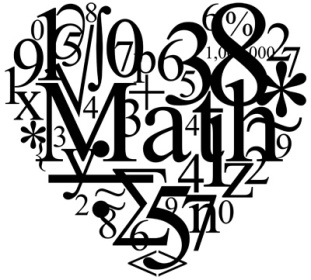 Teacher:  Sharon H. Straachan Website: Http://mysticalmath.weebly.comRemind Codes: Math I @ strachm1p1                                                                                                      Math IV @strachm4p2                                                                                                   Math II @strachm1p3 ( for Period 3 only0Welcome to Math 3 and Essentials of College Math!  The goal for this course is to prepare students for success in college, build upon mastered algebra concepts, develop problem solving skills, and understand practical applications of math in our everyday lives.  To achieve this goal, we will utilize the following activities: Utilizing critical thinking skillsCompleting projectsUsing problem solving skillsFocusing on math vocabulary identified in problemsWorking independently and/or groupsParticipation/AssignmentsStudents are expected to work on warm-ups, take notes, complete assignments/activities/projects and ask/answer questions, and keep their notebooks organized. OTTER Silent Sustained Reading will occur the first 15 mins of each class period. The expectation is for students to spend this time actively reading a book of their interest. So, bring your favorite book with you each and every day! No worries, if you forget, I will have a few options for you to choose from in my room!  All hard copies of any paper handed out to students, can also be found on my website.  Please familiarize yourself with this calendar, it is very useful for absences, review, organizing your notebook, etc. Homework/PracticeHomework will be assigned most nights on that day’s material.  Assignments will be reviewed in class the following day.  The student must bring the completed assignment to class. This will be a formative assessment and so it will NOT be graded for accuracy. Students will receive feedback on their work.  Indicators shown below must be present in order for an assignment (specifically homework) to be accepted.  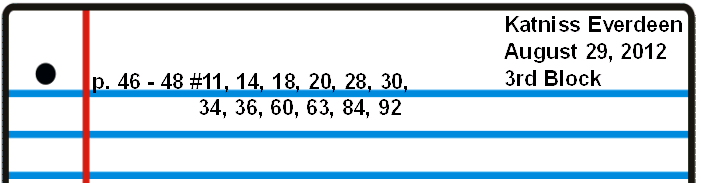 Homework/Practice Formative Grading Scale:All homework is out of number of problems assigned:  All problems are expected to be completed with work shown. Formative Assessment assignment, so homework will not be counted towards final grade. Quiz/Test rework will be accepted but only if all homework leading up to that quiz/test has been completed.  Discipline  							Classroom Expectations and RulesYou are accountable for your own success!  Take every opportunity to learn as much as you can.By signing below, you are indicating that you have read the syllabus and understand the rules and expectations set by Mrs. Grismer.    *Note: The syllabus is tentative and can change at any point.Signatures are due by Friday, August 19, 2016.______________________________________				______________________________________	Student Signature	Parent SignatureWritten in composition notebookName, date, and block are found in the upper right corner of the pageAssignment page and problem numbers found on the title lineWork neatly completedOriginal Problems Copied (except word problems). Work Shown (must have to be considered complete)Answers Indicated (highlighted, circled, etc.) Verbal WarningConference with the teacher and/or phone  call to parentsLunch DetentionPeriod DetentionOffice/referralBe respectful!Be prompt!Be prepared daily!Be responsible!